Publicado en Barcelona el 28/06/2024 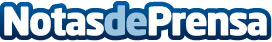 DSV reúne a líderes del sector para debatir sobre la movilidad sostenible en una jornada dedicada a la sostenibilidadEl evento ha proporcionado valiosa información y oportunidades de colaboración entre líderes y profesionales del sector, comprometidos con un futuro más sostenibleDatos de contacto:Carlos Tostedeon931929647Nota de prensa publicada en: https://www.notasdeprensa.es/dsv-reune-a-lideres-del-sector-para-debatir Categorias: Nacional Finanzas Logística Sostenibilidad Movilidad y Transporte Sector Energético http://www.notasdeprensa.es